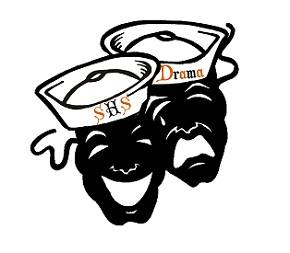 WelcomeTreasurer report Nomination Committee – 2019-2020 Board VoteBooster fee - $10.00Teacher welcomeIntroductionsWebsitewww.shstheatre.comClasses and afterschool informationBuy ticketsFacebookJoin the SHS Theatre pageSHS Theatre Public page and our private page as wellPlease like our Public page and give us a 5 star ratingRemind 101 Parent boosters, text @shsada1920 to 81010Fall ShowShow T-shirts$15.00Order due no later than : September 18Production ContractProduction Fee: $75Due : September 25  General informationSet Construction9/14 , 9/21 , 10/12 , 10/19Show Dates : 12/11 – 12/13 @ 7:00pm12/14 @ 2:00 pm and 7:00 pmFundraisingAd Sales: Cast requirement, $50, due October 23Carrabbas: September 21 Money and orders should be brought in weeklyDeadline: September 17Holiday GalaWe will be performing at the SHS Holiday Gala on December 17Holiday ParadeTheme – Holidays By the SeaThere will be limited space so we will wait and see how many can attendWe are in need of candy canes.  We hand these out to the kids in the streets as the float drives byVolunteer registrationEvery person who is around the kids must have a background checkPlease sign up as Sarasota County School volunteers website (see handout)Sign-Up.comHow to sign upConstructionShow meals Publicity CommitteePick Up/Errand TeamGift Card DonationFundraising CommitteeCostume Alterations/SewingConcession WorkersCostume MeasurementImprovTroup Fee : $15First ShowSeptember 25th @ 7:00 pmMission Improvable!